Приложение 3к приказу Министра образования и науки Республики Казахстанот «21» января 2016 года№ 53Приложение 3к приказу Министраобразования и наукиРеспублики Казахстанот 13 апреля 2015 года№ 198Стандарт государственной услуги«Выдача справок в единый накопительный пенсионный фонд и (или)добровольный накопительный пенсионный фонд, банки, в органывнутренних дел для распоряжения имуществом несовершеннолетнихдетей и оформления наследства несовершеннолетним детям»Общие положения      1. Государственная услуга «Выдача справок в единый накопительный пенсионный фонд и (или) добровольный накопительный пенсионный фонд, банки, в органы внутренних дел для распоряжения имуществом несовершеннолетних детей и оформления наследства несовершеннолетним детям» (далее – государственная услуга).      2. Стандарт государственной услуги разработан Министерством образования и науки Республики Казахстан (далее – Министерство).      3. Государственная услуга оказывается местными исполнительными органами, городов Астаны и Алматы, районов и городов областного значения (далее – услугодатель).Прием заявления и выдача результата оказания государственной услуги осуществляются через:1) некоммерческое акционерное общество «Государственная корпорация «Правительство для граждан»;2) веб-портал «электронного правительства» www.egov.kz (далее – портал).2. Порядок оказания государственной услуги4. Сроки оказания государственной услуги:1) с момента сдачи документов услугодателю, в Государственную корпорацию, а также при обращении на портал – пять рабочих дней.При обращении в Государственную корпорацию день приема не входит в срок оказания государственной услуги.2) максимально допустимое время ожидания для сдачи документов услугополучателем услугодателю или в Государственную корпорацию – 15 минут;3) максимально допустимое время обслуживания услугополучателя у услугодателя – 30 минут, в Государственную корпорацию – 15 минут.5. Форма оказания государственной услуги – электронная (частично автоматизированная) и (или) бумажная.6. Результат оказания государственной услуги:1) справка в единый накопительный пенсионный фонд по форме согласно приложению 1 к настоящему стандарту государственной услуги;2) справка в органы внутренних дел для распоряжения имуществом несовершеннолетних детей по форме согласно приложению 2 к настоящему стандарту государственной услуги;3) справка в банки для распоряжения имуществом несовершеннолетних детей по форме согласно приложению 3 к настоящему стандарту государственной услуги.Форма предоставления результата оказания государственной услуги – электронная и (или) бумажная.В случае обращения услугополучателя за результатом оказания государственной услуги на бумажном носителе результат оказания государственной услуги оформляется в электронной форме, распечатывается, заверяется печатью и подписью уполномоченного лица услугодателя.На портале результат оказания государственной услуги направляется и хранится в «личном кабинете» услугополучателя в форме электронного документа, подписанного электронной цифровой подписью (далее – ЭЦП) уполномоченного лица услугодателя.7. Государственная услуга оказывается бесплатно физическим лицам (далее – услугополучатель).8. График работы:1) Государственной корпорации: с понедельника по субботу включительно в соответствии с установленным графиком работы с 9.00 до 20.00 часов без перерыва на обед, за исключением воскресенья и праздничных дней, согласно трудовому законодательству.Прием осуществляется в порядке «электронной» очереди, по месту регистрации услугополучателя, без ускоренного обслуживания, возможно «бронирование» электронной очереди посредством портала.2) портала: круглосуточно, за исключением технических перерывов в связи с проведением ремонтных работ (при обращении услугополучателя после окончания рабочего времени, в выходные и праздничные дни согласно трудовому законодательству Республики Казахстан, прием заявления и выдача результата оказания государственной услуги осуществляется следующим рабочим днем).9. Перечень документов, необходимых для оказания государственной услуги при обращении услугополучателя:Для получения справок в единый накопительный пенсионный фонд:в Государственную корпорацию:1) заявление по форме согласно приложению 4 к настоящему стандарту государственной услуги;2) документ, удостоверяющий личность услугополучателя (требуется для идентификации личности);3) копия свидетельства о смерти наследодателя;4) копия свидетельства о праве на наследство по закону (от нотариуса);5) копия свидетельства о рождении ребенка, в случае рождения ребенка до 13 августа 2007 года либо за пределами Республики Казахстан;6) копия свидетельства о заключении или расторжении брака, в случае заключения или расторжения брака до 2008 года либо за пределами Республики Казахстан;7) справка о рождении по форме, утвержденной приказом Министра юстиции Республики Казахстан «Об утверждении Правил организации государственной регистрации актов гражданского состояния, внесения изменений, восстановления, аннулирования записей актов гражданского состояния» от 25 февраля 2015 № 112 (далее – приказ № 112) (зарегистрированный в Реестре государственной регистрации нормативных правовых актов за № 10764) (в случае рождения ребенка вне брака до 2008 года).на портал:1) запрос в форме электронного документа, подписанный ЭЦП услугополучателя;2) электронная копия свидетельства о смерти наследодателя;3) электронная копия свидетельства о праве на наследство по закону (от нотариуса);4) электронная копия свидетельства о рождении ребенка, в случае рождения ребенка до 13 августа 2007 года либо за пределами Республики Казахстан;5) электронная копия свидетельства о заключении или расторжении брака, в случае заключения или расторжения брака до 2008 года либо за пределами Республики Казахстан;6) электронная копия справки о рождении по форме, в соответствии с приказом № 112 (в случае рождения ребенка вне брака до 2008 года).Для получения справок в органы внутренних дел для распоряжения имуществом несовершеннолетних детей:в Государственную корпорацию:1) заявление по форме согласно приложению 5 к настоящему стандарту государственной услуги;2) документ, удостоверяющий личность услугополучателя (требуется для идентификации личности);3) согласие ребенка (детей), являющегося собственником транспортного средства, на совершение сделок по отчуждению транспортного средства, заверенное администрацией организации образования, где ребенок (дети) обучается (при достижении ребенком 10-летнего возраста);4) доверенность от имени отсутствующего супруга(-и), заверенная нотариусом на совершение оформления сделки, либо свидетельство о смерти;5) свидетельство о регистрации транспортного средства (в случае, утери свидетельства о регистрации транспортного средства, справка-подтверждение, выдаваемая органами внутренних дел);6) копия свидетельства о рождении ребенка, в случае рождения                       до 13 августа 2007 года либо за пределами Республики Казахстан;7) копия свидетельства о заключении или расторжении брака, в случае заключения или расторжения брака до 2008 года либо за пределами Республики Казахстан;8) справка о рождении по форме, в соответствии с приказом № 112 (в случае рождения ребенка вне брака до 2008 года).На портал:1) запрос в форме электронного документа, подписанный ЭЦП услугополучателя;2) электронная копия согласия ребенка (детей), являющегося собственником транспортного средства, на совершение сделок по отчуждению транспортного средства, заверенного администрацией организации образования, где ребенок (дети) обучается (при достижении ребенком 10-летнего возраста);3) электронная копия доверенности от имени отсутствующего супруга(-и), заверенная нотариусом на совершение оформления сделки, либо свидетельство о смерти;4) электронная копия свидетельства о регистрации транспортного средства (в случае, утери свидетельства о регистрации транспортного средства, справка-подтверждение, выдаваемая органами внутренних дел);5) электронная копия свидетельства о рождении ребенка, в случае рождения до 13 августа 2007 года либо за пределами Республики Казахстан;6) электронная копия свидетельства о заключении или расторжения брака, в случае заключения или расторжения брака до 2008 года либо за пределами Республики Казахстан;7) электронная копия справки о рождении по форме, в соответствии с приказом № 112 (в случае рождения ребенка вне брака до 2008 года).Для получения справок в банки для распоряжения имуществом несовершеннолетних детей:в Государственную корпорацию:1) заявление по форме согласно приложению 6 к настоящему стандарту государственной услуги;2) документ, удостоверяющий личность услугополучателя (требуется для идентификации личности);3) согласие ребенка (детей), являющегося собственником банковского имущества, на совершение сделок по отчуждению банковского имущества, заверенное администрацией организации образования, где ребенок (дети) обучается (при достижении ребенком 10-летнего возраста);4) доверенность от имени отсутствующего супруга(-и), заверенная нотариусом на совершение оформления сделки либо свидетельство о смерти;5) документ, подтверждающий наличие банковского вклада;6) копия свидетельства о заключении или расторжении брака, в случае заключения или расторжения брака до 2008 года либо за пределами Республики Казахстан;7) копия свидетельства о рождении ребенка, в случае рождения до 13 августа 2007 года либо за пределами Республики Казахстан;8) справка о рождении по форме, в соответствии с приказом № 112 (в случае рождения ребенка вне брака до 2008 года).На портал:1) запрос в форме электронного документа, подписанный ЭЦП услугополучателя;2) электронная копия согласия ребенка (детей), являющегося собственником банковского имущества, на совершение сделок по отчуждению банковского имущества, заверенного администрацией организации образования, где ребенок (дети) обучается (при достижении ребенком 10-летнего возраста);3) электронная копия доверенности от имени отсутствующего супруга(-и), заверенная нотариусом на совершение оформления сделки либо свидетельство о смерти;4) электронная копия документа, подтверждающего наличие банковского вклада;5) электронная копия свидетельства о заключении или расторжении брака, в случае заключения или расторжения брака до 2008 года либо за пределами Республики Казахстан;6) электронная копия свидетельства о рождении ребенка, в случае рождения до 13 августа 2007 года либо за пределами Республики Казахстан;7) электронная копия справки о рождении по форме, в соответствии с приказом № 112 (в случае рождения ребенка вне брака до 2008 года).Сведения документов, удостоверяющих личность услугополучателя, свидетельства о рождении ребенка (в случае рождения ребенка после 13 августа 2007 года), свидетельства о заключении или расторжении брака (в случае заключения или расторжения брака после 2008 года), справка о рождении (в случае рождения ребенка вне брака до 2008 года) или за пределами Республики Казахстан, о регистрации имущества, транспортного средства работник Государственной корпорации и услугодатель получает из соответствующих государственных информационных систем через шлюз «электронного правительства».Услугополучатель дает согласие на использование сведений, составляющих охраняемую законом тайну, содержащихся в информационных системах, при оказании государственных услуг, если иное не предусмотрено законами Республики Казахстан.При приеме документов работник Государственной корпорации выдает услугополучателю расписку о приеме соответствующих документов.В Государственной корпорации выдача готовых документов осуществляется на основании расписки о приеме документов при предъявлении удостоверения личности (либо его представителя по нотариально заверенной доверенности).Государственная корпорация обеспечивает хранение результата в течение одного месяца, после чего передает их услугодателю для дальнейшего хранения. При обращении услугополучателя по истечении одного месяца по запросу Государственной корпорации услугодатель в течение одного рабочего дня направляет готовые документы в Государственную корпорацию для выдачи услугополучателю.В случае обращения через портал услугополучателю в «личный кабинет» направляется статус о принятии запроса на государственную услугу, а также уведомление с указанием даты и времени получения результата государственной услуги.10. В случае предоставления услугополучателем неполного пакета документов согласно пункту 7 настоящего стандарта государственной услуги работник Государственной корпорации отказывает в приеме заявления и выдает расписку об отказе в приеме документов по форме согласно приложению 7 к настоящему стандарту государственной услуги.3. Порядок обжалования решений, действий (бездействия) местныхисполнительных органов областей, города республиканскогозначения, столицы, районов, городов областного значения, атакже услугодателей и (или) их должностных лиц, Государственной корпорации и (или) их работников по вопросамоказания государственных услуг11. Обжалование решений, действий (бездействия) услугодателя и (или) его должностных лиц по вопросам оказания государственных услуг: жалоба подается на имя руководителя услугодателя по адресам, указанным в пункте                  14 настоящего стандарта государственной услуги.Жалоба подается в письменной форме по почте либо нарочно через канцелярию услугодателя или акимата.В жалобе физического лица указывается его фамилия, имя, отчество (при его наличии), почтовый адрес, контактный телефон.Подтверждением принятия жалобы является ее регистрация (штамп, входящий номер и дата) в канцелярии услугодателя или акимата с указанием фамилии и инициалов лица, принявшего жалобу, срока и места получения ответа на поданную жалобу.Подтверждением принятия жалобы в Государственную корпорацию, поступившей как нарочно, так и почтой, является ее регистрация (штамп, входящий номер и дата регистрации проставляются на втором экземпляре жалобы или сопроводительном письме к жалобе).При обращении через портал информацию о порядке обжалования можно получить по телефону Единого контакт–центра по вопросам оказания государственных услуг «1414».При отправке жалобы через портал услугополучателю из «личного кабинета» доступна информация об обращении, которая обновляется в ходе обработки обращения услугодателем (отметки о доставке, регистрации, исполнении, ответ о рассмотрении или отказе в рассмотрении).Жалоба услугополучателя, поступившая в адрес услугодателя, акимата или Государственной корпорации, подлежит рассмотрению в течение пяти рабочих дней со дня ее регистрации. Мотивированный ответ о результатах рассмотрения жалобы направляется услогополучателю по почте либо выдается нарочно в канцелярии услугодателя, акимата или Государственной корпорации.В случае несогласия с результатами оказанной государственной услуги услугополучатель может обратиться с жалобой в уполномоченный орган по оценке и контролю за качеством оказания государственных услуг.Жалоба услугополучателя, поступившая в адрес уполномоченного органа по оценке и контролю за качеством оказания государственных услуг, подлежит рассмотрению в течение пятнадцати рабочих дней со дня ее регистрации.12. В случаях несогласия с результатами оказанной государственной услуги услугополучатель имеет право обратиться в суд в установленном законодательством Республики Казахстан порядке.4. Иные требования с учетом особенностей оказаниягосударственной услуги, в том числе оказываемой в электроннойформе и через Государственную корпорацию13. Услугополучателям, имеющим в установленном законодательством порядке полную или частичную утрату способности или возможности осуществлять самообслуживание, самостоятельно передвигаться, ориентироваться прием документов для оказания государственной услуги производится работником Государственной корпорации с выездом по месту жительства посредством обращения через Единый контакт–центр по вопросам оказания государственных услуг «1414».14. Адреса мест оказания государственной услуги размещены на интернет-ресурсах:Министерства www.edu.gov.kz;Государственной корпорации www.con.gov.kz;портале.15. Услугополучатель имеет возможность получения государственной услуги в электронной форме через портал при условии наличия ЭЦП.16. Услугополучатель имеет возможность получения информации о порядке и статусе оказания государственной услуги в режиме удаленного доступа посредством «личного кабинета» портала.17. Контактные телефоны справочных служб услугодателя по вопросам оказания государственной услуги размещены на интернет – ресурсах Министерства www.edu.gov.kz, услугодателя www.bala-kkk.kz.Приложение 1к стандарту государственной услуги«Выдача справок в единый накопительныйпенсионный фонд и (или) добровольныйнакопительный пенсионный фонд, банки, ворганы внутренних дел для распоряженияимуществом несовершеннолетних детейи оформления наследстванесовершеннолетним детям»ФормаФорма выходного документа, выданная вбумажном виде местными исполнительнымиорганами городов Астаны и Алматы,районов и городов областного значенияСправкав единый накопительный пенсионный фондМестный исполнительный орган городов Астаны и Алматы, районов и городов областного значения разрешает __________________ (Ф.И.О. (при его наличии) заявителя), «___» _______ ____года рождения, удостоверение личности № ___________ от ________года, выдано___________, законному(ым) представителю(ям) (родителям (родителю), опекуну или попечителю, патронатному воспитателю и другим заменяющим их лицам) несовершеннолетнего _______________ (Ф.И.О. (при его наличии) ребенка, года рождения) получить наследуемые пенсионные накопления в ____________ (наименование накопительного пенсионного фонда) с причитающимся инвестиционным доходом, пеней и иными поступлениями в соответствии с законодательством, согласно свидетельству о праве на наследство по закону/завещанию от _________года, выданного нотариусом (государственная лицензия № __________ от_________года, выдана _________), в связи со смертью вкладчика (Ф.И.О. (при его наличии) наследодателя),_______________(свидетельство о смерти от _______ года,                № ________).Руководитель местного исполнительногооргана городов Астаны и Алматы,районов городов областного значения __________ ______________________                                                                  подпись (Ф.И.О.(при его наличии)Справка действительна в течение 1 (одного) месяца со дня выдачи.Место печатиФорма выходного документа, выданная вэлектронном виде местными исполнительнымиорганами городов Астаны и Алматы, районови городов областного значения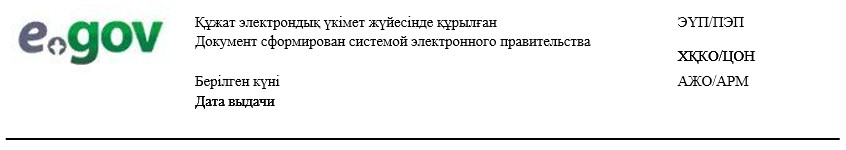 Справкав единый накопительный пенсионный фондМестный исполнительный орган городов Астаны и Алматы, районов и городов областного значения разрешает __________________ (Ф.И.О. (при его наличии) заявителя), «___» _______ ____года рождения, удостоверение личности № ___________ от ________года, выдано___________, законному(ым) представителю(ям) (родителям (родителю), опекуну или попечителю, патронатному воспитателю и другим заменяющим их лицам) несовершеннолетнего _______________ (Ф.И.О. (при его наличии) ребенка, года рождения) получить наследуемые пенсионные накопления в ____________ (наименование накопительного пенсионного фонда) с причитающимся инвестиционным доходом, пеней и иными поступлениями в соответствии с законодательством, согласно свидетельству о праве на наследство по закону/завещанию от _________года, выданного нотариусом (государственная лицензия № __________ от_________года, выдана _________), в связи со смертью вкладчика (Ф.И.О. (при его наличии) наследодателя),_______________(свидетельство о смерти от _______ года,                № ________).Руководитель местного исполнительногооргана городов Астаны и Алматы,районов городов областного значения __________ ______________________                                                                  подпись (Ф.И.О.(при его наличии)Справка действительна в течение 1 (одного) месяца со дня выдачи.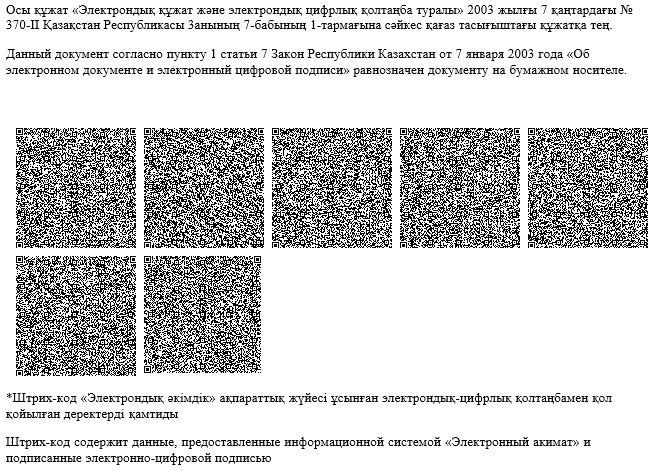 Приложение 2к стандарту государственной услуги«Выдача справок в единый накопительныйпенсионный фонд и (или) добровольныйнакопительный пенсионный фонд, банки, ворганы внутренних дел для распоряженияимуществом несовершеннолетних детейи оформления наследстванесовершеннолетним детям»                                                                                                                         ФормаФорма выходного документа, выданная вбумажном виде местными исполнительнымиорганами городов Астаны и Алматы,районов и городов областного значенияСправкав органы внутренних дел для распоряжения имуществомнесовершеннолетних детейМестный исполнительный орган городов Астаны и Алматы, районов и городов областного значения, действующий в интересах несовершеннолетнего (-ей, -их) ___________________________________________________________________________________________________________________________________________________________________________________________________________________________________________________________ разрешаетна_________________________________________________________________транспортного средства ______________________________________________Руководитель местного исполнительногооргана городов Астаны и Алматы,районов городов областного значения __________ ______________________                                                                    подпись      (Ф.И.О.(при его наличии))Место печатиСправка действительна в течение 1 (одного) месяца со дня выдачи.Форма выходного документа, выданная вэлектронном виде местными исполнительнымиорганами городов Астаны и Алматы, районови городов областного значенияСправкав органы внутренних дел для распоряжения имуществомнесовершеннолетних детейМестный исполнительный орган городов Астаны и Алматы, районов и городов областного значения, действующий в интересах несовершеннолетнего (-ей, -их) ___________________________________________________________________________________________________________________________________________________________________________________________________________________________________________________________ разрешаетна_________________________________________________________________транспортного средства ______________________________________________Руководитель местного исполнительногооргана городов Астаны и Алматы,районов городов областного значения __________ ______________________                                                                    подпись      (Ф.И.О.(при его наличии))Справка действительна в течение 1 (одного) месяца со дня выдачи.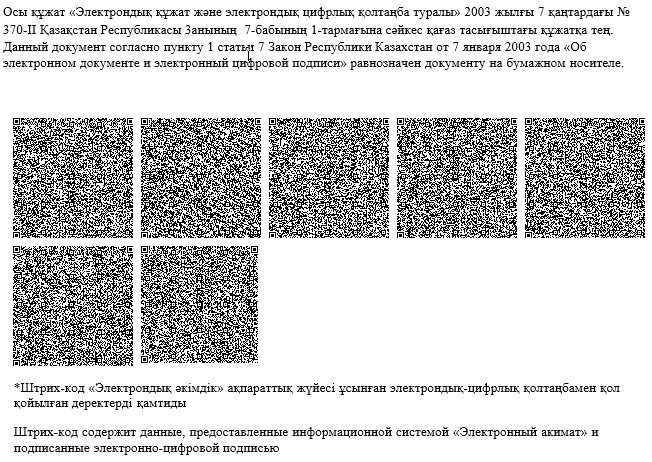 Приложение 3к стандарту государственной услуги«Выдача справок в единый накопительныйпенсионный фонд и (или) добровольныйнакопительный пенсионный фонд, банки, ворганы внутренних дел для распоряженияимуществом несовершеннолетних детейи оформления наследстванесовершеннолетним детям»ФормаФорма выходного документа, выданная вбумажном виде местными исполнительнымиорганами городов Астаны и Алматы,районов и городов областного значенияСправкав банки для распоряжения имуществомнесовершеннолетних детейМестный исполнительный орган городов Астаны и Алматы, районов и городов областного значения разрешает (Ф.И.О. (при его наличии) заявителя)_____________________________,_______года рождения, (удостоверение личности №___________ от ________года, выдано___________), законному(ым) представителю(ям) (родители (родитель), опекуну(ам) или попечителю, патронатному воспитателю и другим заменяющим их лицам) несовершеннолетнего ребенка (детей) _________________________ _________________________(Ф.И.О. (при его наличии) ребенка, года рождения), распорядиться вкладами несовершеннолетнего ребенка (детей)_____________________ (наименование банка), с причитающимися инвестиционным доходом, пеней и иными поступлениями в соответствии с законодательством.Руководитель местного исполнительногооргана городов Астаны и Алматы,районов городов областного значения __________ ___________________                                                                    подпись (Ф.И.О.(при его наличии))      Место печати      Справка действительна в течение 1 (одного) месяца со дня выдачи.Форма выходного документа, выданная вэлектронном виде местными исполнительнымиорганами городов Астаны и Алматы, районови городов областного значенияСправкав банки для распоряжения имуществомнесовершеннолетних детейМестный исполнительный орган городов Астаны и Алматы, районов и городов областного значения разрешает (Ф.И.О. (при его наличии) заявителя)_____________________________,_______года рождения, (удостоверение личности №___________ от ________года, выдано___________), законному(ым) представителю(ям) (родители (родитель), опекуну(ам) или попечителю, патронатному воспитателю и другим заменяющим их лицам) несовершеннолетнего ребенка (детей) _________________________ _________________________(Ф.И.О. (при его наличии) ребенка, года рождения), распорядиться вкладами несовершеннолетнего ребенка (детей)_____________________ (наименование банка), с причитающимися инвестиционным доходом, пеней и иными поступлениями в соответствии с законодательством.Руководитель местного исполнительногооргана городов Астаны и Алматы,районов городов областного значения __________ ___________________                                                                    подпись (Ф.И.О.(при его наличии))      Справка действительна в течение 1 (одного) месяца со дня выдачи.Приложение 4к стандарту государственной услуги«Выдача справок в единый накопительныйпенсионный фонд и (или) добровольныйнакопительный пенсионный фонд, банки, ворганы внутренних дел для распоряженияимуществом несовершеннолетних детейи оформления наследстванесовершеннолетним детям»                                                                                   ФормаМестный исполнительный органгородов Астаны и Алматы, районов игородов областного значенияот гражданина(ки) _______________________________________________________ (Ф.И.О. (при его наличии)) ииндивидуальный идентификационныйномер)Проживающий (ая) по адресу,телефон_________________________________ЗаявлениеПрошу Вашего разрешения снять пенсионные накопления в накопительном пенсионном фонде _______________ (название фонда указывается согласно записи в свидетельстве о праве на наследство) за несовершеннолетних детей (Ф.И.О. (при его наличии)) _____________ в связи со смертью вкладчика (Ф.И.О. (при его наличии)) ______________ свидетельство о смерти от __________ года (дата выдачи свидетельства)  № __________Согласен(а) на использования сведений, составляющих охраняемую законом тайну, содержащихся в информационных системах.«___»__________20__года              _________________________                                                             (подпись заявителя(ей))Приложение 5к стандарту государственной услуги«Выдача справок в единый накопительныйпенсионный фонд и (или) добровольныйнакопительный пенсионный фонд, банки, ворганы внутренних дел для распоряженияимуществом несовершеннолетних детейи оформления наследстванесовершеннолетним детям»                                                                ФормаМестный исполнительный органгородов Астаны и Алматы, районов игородов областного значенияот гражданина(ки) _______________________________________________________ (Ф.И.О. (при его наличии)) ииндивидуальный идентификационный номер)Проживающий (ая) по адресу,телефон_________________________________ЗаявлениеПрошу Вашего разрешения на распоряжение (уступка прав и обязательств, расторжение договоров) вкладами в банке___________________ (название банка) несовершеннолетних детей:____________________________________________________________________________________________________________________________________            (указать Ф.И.О. (при его наличии) детей, год рождения, №          свидетельства о рождении, дети старше 10 лет расписываются,                                пишут слово – «согласны»)Сведения об отце (Ф.И.О. (при его наличии) и индивидуальный идентификационный номер, № удостоверения личности, кем и когда выдано)____________________________________________________________Сведения о матери (Ф.И.О. (при его наличии) и индивидуальный идентификационный номер, № удостоверения личности, кем и когда выдано)____________________________________________________________Согласен(а) на использования сведений, составляющих охраняемую законом тайну, содержащихся в информационных системах.«___»__________20__года                  _______________________                                                              (подпись обоих родителей)Приложение 6к стандарту государственной услуги«Выдача справок в единый накопительныйпенсионный фонд и (или) добровольныйнакопительный пенсионный фонд, банки, ворганы внутренних дел для распоряженияимуществом несовершеннолетних детейи оформления наследстванесовершеннолетним детям»                                                                ФормаМестный исполнительный органгородов Астаны и Алматы, районов игородов областного значенияот гражданина(ки) _______________________________________________________(Ф.И.О. (при его наличии)) ииндивидуальный идентификационныйномер)Проживающий (ая) по адресу,телефон_________________________________ЗаявлениеПрошу Вашего разрешения на осуществление сделки в отношении транспортного средства, принадлежащего на праве собственности несовершеннолетнему(им) ребенку (детям):______________________________________________________________________________________________________________________________________________________________________________________________________Согласен(а) на использования сведений, составляющих охраняемуюзаконом тайну, содержащихся в информационных системах.«___»__________20__года                _______________________                                                              (подпись заявителя(ей))Приложение 7к стандарту государственной услуги«Выдача справок в единый накопительныйпенсионный фонд и (или) добровольныйнакопительный пенсионный фонд, банки, ворганы внутренних дел для распоряженияимуществом несовершеннолетних детейи оформления наследстванесовершеннолетним детям»                                                                Форма______________________________(Ф.И.О. (при его наличии), либонаименование организацииуслугополучателя)______________________________ (адрес услугополучателя)Распискаоб отказе в приеме документовРуководствуясь подпунктом 2 статьи 20 Закона Республики Казахстан от 15 апреля 2013 года «О государственных услугах», отдел № __ филиала некоммерческого акционерного общество «Государственная корпорация «Правительство для граждан» __________________________________________                                                                       (указать адрес) отказывает в приеме документов на оказание государственной услуги_______________________________________________________________                                     (наименование государственной услуги)ввиду представления Вами неполного пакета документов (недостоверных данных) согласно перечню, предусмотренному стандартом государственной услуги, а именно:Наименование отсутствующих документов:1) ________________________________________;2) ________________________________________;Настоящая расписка составлена в 2 экземплярах, по одному для каждой стороны.Ф.И.О.(при его наличии)(работника Государственной корпорации)                  ____________________                                                                                              (подпись)Ф.И.О.(при его наличии) исполнителя _____________Телефон __________Получил Ф.И.О.(при его наличии)           _________________________                                                                   (подпись услугополучателя)«___» _________ 20__ года